K3 SL 25. 1. 2021Na hodině jsme se bavili o Baudelairovi a Rimbaudovi, příště si něco řekneme o Verlainovi a Mallarmém.Za domácí úkol se podívejte na:Baudelairův text Pes a flakon ze sbírky Malé básně v prózeUrči téma básně.Vysvětli, k čemu odkazuje poslední věta (Tak i ty, nehodný druhu…).Najdi v ukázce básnické a jazykové prostředky.Text Faunovo pozdní odpoledne (UČ s. 111)Kdo je to Faun a jak na základě ukázky fyzicky vypadá?Pokus se Fauna na základě ukázky charakterizovat.Kdo nebo co je myšleno plodem granátovníku?Který druh rýmu se v ukázce objevuje?Které metrum se v ukázce objevuje (jamb, daktyl, trochej)? Svou volbu zdůvodni.Hotové úkoly posílejte do pátku 29. 1. na mail.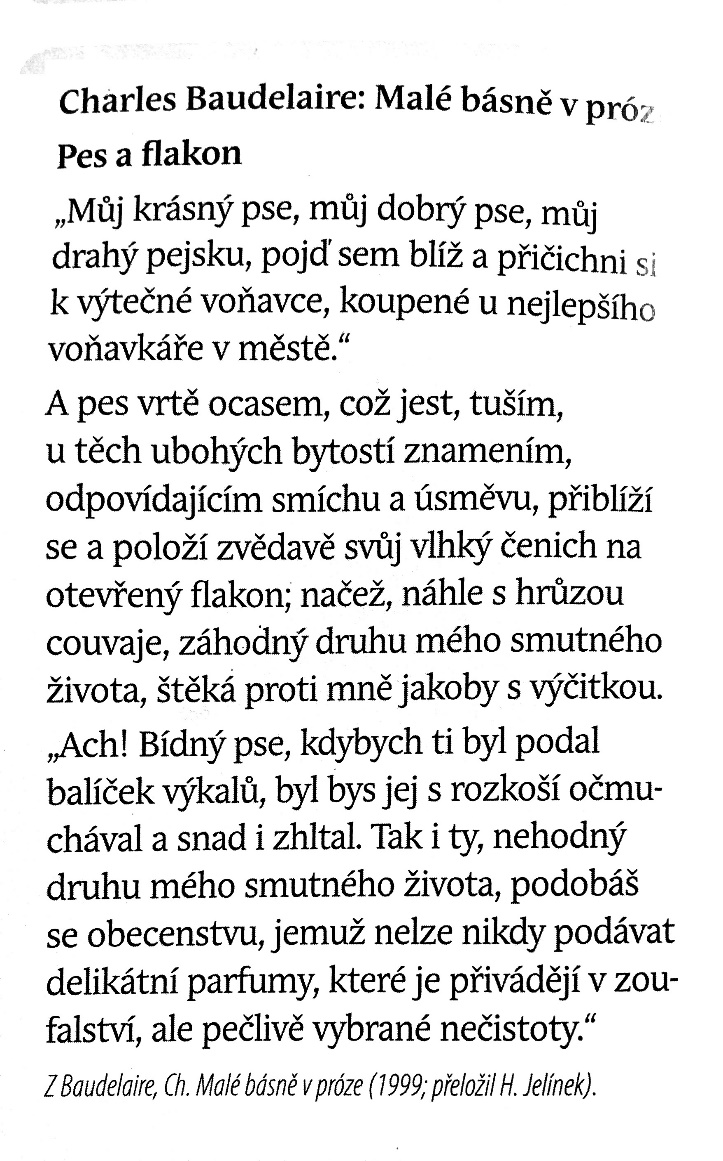 